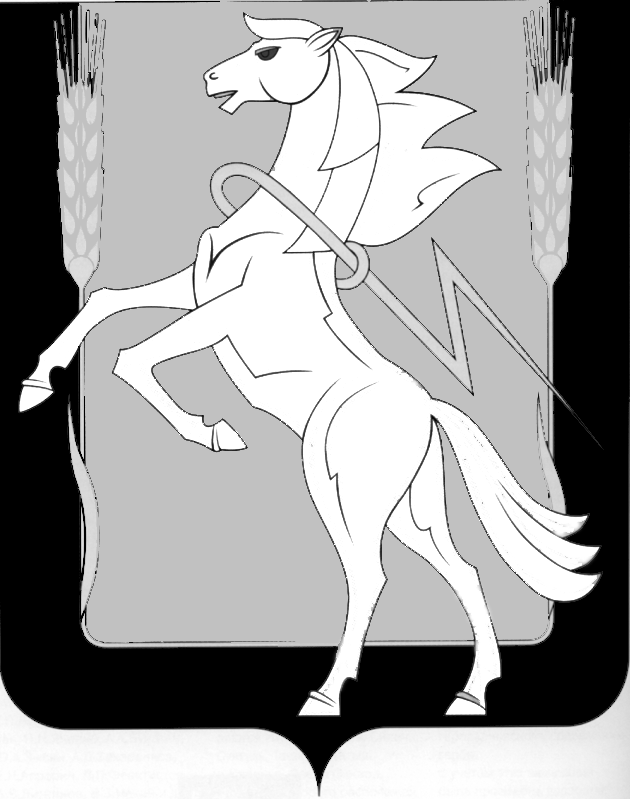 Совет депутатов Рощинского сельского поселения Сосновского муниципального района Челябинской областичетвертого созываРЕШЕНИЕ 	от «23» декабря 2019 года № 17                                                     «О бюджете Рощинского сельского поселения на 2020 год и на плановый период 2021 и 2022 годов»В соответствии с Бюджетным кодексом Российской Федерации, Федеральным законом «Об общих принципах организации местного самоуправления в Российской Федерации», Уставом Рощинского сельского поселения, Положением о бюджетном процессе в Рощинском сельском поселении, Совет депутатов Рощинского сельского поселенияРЕШАЕТ: Принять бюджет Рощинского сельского поселения на 2020 год и плановый период 2021 и 2022 годов.Статья 1. Основные характеристики бюджета Рощинского сельского поселения на 2020 год и на плановый период 2021 и 2022 годов.1. Утвердить основные характеристики бюджета Рощинского сельского поселения на 2020 год:1) прогнозируемый общий объем доходов бюджета Рощинского сельского поселения в сумме 50 176 878, 00 рублей, в том числе безвозмездные поступления от других бюджетов бюджетной системы Российской Федерации в сумме 28 681 378, 00 рублей;2) общий объем расходов бюджета Рощинского сельского поселения в сумме 50 176 878, 00 рублей;3) дефицит бюджета Рощинского сельского поселения в сумме 0,0 рублей.2. Утвердить основные характеристики бюджета Рощинского сельского поселения на 2021 год и 2022 год:1) прогнозируемый общий объем доходов бюджета Рощинского сельского поселения на 2021 год в сумме 40 995 620, 00 рублей, в том числе безвозмездные поступления от других бюджетов бюджетной системы Российской Федерации в сумме 18 594 420, 00 рублей, и на 2022 год в сумме 33 249 190, 00 рублей, в том числе безвозмездные поступления от других бюджетов бюджетной системы Российской Федерации в сумме 10 239 290, 00 рублей;2) общий объем расходов бюджета Рощинского сельского поселения на 2021 год в сумме 40 995 620, 00 рублей, в том числе условно утвержденные расходы 956 380 рублей и на 2022 год в сумме 33 249 192, 00 рублей, в том числе условно утвержденные расходы 1 522 245 рублей; Статья 2. Использование остатков средств бюджета Рощинского сельского поселения на 1 января 2020 годаУтвердить объем остатков средств бюджета Рощинского сельского поселения на 1 января 2020 года в сумме 150 000,00 рублей, направляемых на покрытие временных кассовых разрывов, возникающих в ходе исполнения бюджета Рощинского сельского поселения в 2020 году.Статья 3. Нормативы доходов бюджета Рощинского сельского поселения на 2020 год и на плановый период 2021 и 2022 годов. Установить, что в бюджет Рощинского сельского поселения на 2020 год и на плановый период 2021 и 2022 годов зачисляются доходы по нормативам доходов бюджета Рощинского сельского поселения на 2020 год и на плановый период 2021 и 2022 годов согласно приложению 1. 	        Статья 4. Главные администраторы доходов бюджета Рощинского сельского поселения и источников финансирования дефицита бюджета Рощинского сельского поселения. 	1. Утвердить перечень главных администраторов доходов бюджета Рощинского сельского поселения согласно приложению 2.	2. Утвердить перечень главных администраторов источников финансирования дефицита бюджета Рощинского сельского поселения согласно приложению 3.Статья 5. Бюджетные ассигнования на 2020 год и на плановый период 2021 и 2022 годов.1. Утвердить общий объем бюджетных ассигнований на исполнение публичных нормативных обязательств бюджета Рощинского сельского поселения на 2020 год в сумме 0,0 рублей, на 2021 год в сумме 0,0 рублей и на 2022 год в сумме 0,0 рублей.2. Утвердить:				1) распределение бюджетных ассигнований по разделам, подразделам, целевым статьям и группам видов расходов классификации расходов бюджета Рощинского сельского поселения на 2020 год согласно   приложению 4, на плановый период 2021 и 2022 годов согласно приложению 5;			2) ведомственную структуру расходов бюджета Рощинского сельского поселения на 2020 год согласно приложению 6, на плановый период 2021 и 2022 годов согласно приложению 7.	       Статья 6. Особенности исполнения бюджета Рощинского сельского поселения в 2020 году.	1. Установить в соответствии с пунктом 3 Главы 32 раздела 4 решения Совета депутатов Рощинского сельского поселения от 29.12.2012 г. № 187 «О бюджетном процессе в Рощинском сельском поселении» следующие дополнительные основания для внесения в 2020 году изменения в показатели сводной бюджетной росписи бюджета Рощинском сельском поселения:1) изменение бюджетной классификации Российской Федерации, в том числе для отражения межбюджетных трансфертов;2) перераспределение администрацией Рощинского сельского поселения бюджетных ассигнований, предусмотренных в ведомственной структуре по соответствующим разделам по кодам классификации расходов бюджетов бюджетной системы Российской Федерации;3) поступление в доход бюджета в Рощинском сельском поселении средств, полученных от добровольных пожертвований.			2. Установить, что доведение лимитов бюджетных обязательств на 2020 год и финансирование в 2020 году (в том числе формирование заявок на оплату расходов) осуществляется с учетом следующей приоритетности расходов:1) оплата труда и начисления на оплату труда;2) оплата коммунальных услуг и услуг связи;3) уплата налогов и сборов.3. Доведение лимитов бюджетных обязательств на 2020 год по иным направлениям, не указанным в настоящей части, осуществляется в соответствии с распоряжениями Администрации Рощинского сельского поселения.Статья 7. Верхний предел муниципального внутреннего долга. Предельный объем муниципального долга. Предельный объем муниципальных заимствований.Установить верхний предел муниципального внутреннего долга бюджета Рощинского сельского поселения:на 1 января 2021 года в сумме 0,0 рублей, в том числе верхний предел долга по муниципальным гарантиям в сумме 0,0 рублей,на 1 января 2022 года в сумме 0,0 рублей, в том числе верхний предел долга по муниципальным гарантиям в сумме 0,0 рублей,на 1 января 2023 года в сумме 0,0 рублей, в том числе верхний предел долга по муниципальным гарантиям в сумме 0,0 рублей,Установить предельный объем муниципальных заимствований, направляемых на финансирование дефицита бюджета Рощинского сельского поселения и объемов погашения долговых обязательств на 2020 год в сумме 0,0 рублей, на 2021 год в сумме 0,0 рублей и на 2022 год в сумме 0,0 рублей.Статья 8. Источники внутреннего финансирования дефицита бюджета Рощинского сельского поселения на 2020 год и на плановый период 2021 и 2022 годов.Утвердить источники внутреннего финансирования дефицита бюджета Рощинского сельского поселения на 2020 год согласно приложения 8, и на плановый период 2021 и 2022 годов согласно приложению 9Статья 9. Программы муниципальных гарантий, муниципальных внутренних и внешних заимствований.1. Утвердить Программу муниципальных гарантий на 2020 год согласно приложению 10 и на плановый период 2021 и 2022 годов согласно приложению 11.2. Утвердить Программу муниципальных внутренних и внешних заимствований на 2020 год согласно приложению 12 и на плановый период 2021 и 2022 годов согласно приложению 13.Статья 10. Межбюджетные трансферты, предоставляемые бюджету Сосновского муниципального района из бюджета Рощинского сельского поселения.Утвердить общий объем межбюджетных трансфертов, предоставляемых бюджету Сосновского муниципального района из бюджета Рощинского сельского поселения на 2020 год в сумме 29 200, 00 рублей, на 2021 год в сумме 29 000, 00 рублей, на 2022 год в сумме 29 000, 00 рублей.Статья 11. Межбюджетные трансферты, предоставляемые бюджету Рощинского сельского поселения из бюджета Сосновского муниципального района в очередном финансовом году.Учесть в бюджете Рощинского сельского поселения в соответствии с Решением «О бюджете Сосновского муниципального района на 2020 год и на плановый период 2021 и 2022 годов»:Учесть в бюджете Рощинского сельского поселения, выделенные из районного бюджета субвенции: на 2020 год в сумме 464 600, 00 рублей, на 2021 год в сумме 471 600, 00 рублей, на 2022 год в сумме 495 300, 00 рублей.дотации: выделенные из районного бюджета на 2020 год в сумме 9 299 000, 00 рублей, на 2021 год в сумме 5 454 000, 00 рублей, на 2022 год в сумме 7 435 000, 00 рублейУчесть в бюджете Рощинского сельского поселения иные межбюджетные трансферты, выделенные из районного бюджета в соответствии с заключенными Соглашениями о предоставлении межбюджетных трансфертов на осуществление части полномочий по решению вопросов местного значения: на 2020 год в сумме 18 917 778, 00 рублей, на 2021 год в сумме 12 668 820, 00 рублей, на 2022 год в сумме 2 308 990, 00 рублей.  Статья 12. Вступление в силу настоящего решения.Настоящее решение вступает в силу с 01 января 2020 года.Направить настоящее решение Главе Рощинского сельского поселения для подписания и опубликования.Глава Рощинского	Председатель Совета депутатовсельского поселения	Рощинского сельского поселения__________________Л.А. Ефимова	___________С.Ю. Волосникова